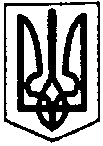                           ПЕРВОЗВАНІВСЬКА СІЛЬСЬКА РАДАКРОПИВНИЦЬКОГО РАЙОНУ КІРОВОГРАДСЬКОЇ ОБЛАСТІ  _____________________ СЕСІЯ ВОСЬМОГО СКЛИКАННЯПРОЕКТ РІШЕННЯвід «»                2019 року								№с. ПервозванівкаПро  внесення змін ХІV сесія VІІІ скликання№ 614 від 22.02.2019 року          Керуючись  ст.26, п. 34 ч.1  Закону України  « Про місцеве самоврядування в Україні», ст.19,20,57 Закону України «Про землеустрій», Закону України «Про державний земельний кадастр», Земельного  кодексу України, та заслухавши  начальника  управління земельних  відносин  та  комунальної      власності Ковальову І.О.   сільська рада                                                                                               ВИРІШИЛА:  	                                                                        1.Внести зміни в рішення  XІV сесії восьмого скликання № 614 від 22.02.2019 року  «Про виготовлення технічної документації із землеустрою, щодо інвентаризації земельної ділянки комунальної власності », а саме: в пункті 1 слова орієнтовну площу 0,1000га, замінити на слова орієнтовну площу 0,1894га    2.Решта пунктів залишити без змін.Сільський голова			                                           П.МУДРАК			                           ПЕРВОЗВАНІВСЬКА СІЛЬСЬКА РАДАКРОПИВНИЦЬКОГО РАЙОНУ КІРОВОГРАДСЬКОЇ ОБЛАСТІ  _____________________ СЕСІЯ ВОСЬМОГО СКЛИКАННЯПРОЕКТ РІШЕННЯвід «»                2019 року								№с. ПервозванівкаПро  внесення змін ХХІV сесії VІ скликання№ 556 від 04.03.2013 року          Керуючись  ст.26, п. 34 ч.1  Закону України  « Про місцеве самоврядування в Україні», ст.19,20,57 Закону України «Про землеустрій», Закону України «Про державний земельний кадастр», Земельного  кодексу України, та заслухавши  заяву гр.Щасливого Сергія Миколайовича від 05.06.2019 року,  сільська рада                                                                                               ВИРІШИЛА:  	                                                                        1.Внести зміни в рішення  ХXІV сесії шостого скликання № 556 від 04.03.2013 року  «Про виготовлення  проекту землеустрою, щодо відведення земельної у власність », а саме: в пункті 1 додати слова у тому числі по угіддях:  рілля  2.Решта пунктів залишити без змін.Сільський голова			                                           П.МУДРАК			